المملكة العربية السعودية                                                                  وزارة التعليم بالرياضالمدرسة الابتدائية 413                                                                  جدول تقييم الملف                          التركيز في حل واجباتي والاهتمام بنظافة ملفي دليل تميزي   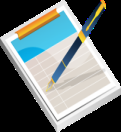 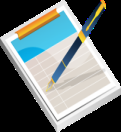                 مهارات العلوم للصف الرابع الابتدائي الفصل الدراسي الاول المهارة: *- ممارسة الطريقة العلميه التي يستخدمها العلماء بطريقه مبسطة في تعلم العلوم .السؤال : عددي خطوات الطريقة العلمية التي يستخدمها العلماء؟المهارة : تحديد الوظائف الاساسية للمخلوقات الحية .السؤال : عددي الوظائف الاساسية للمخلوقات الحية ؟........................................................................................................................................................................................................................................................................................................................المهارة : * تسمية أصغر تركيب في المخلوق الحي  مع المقارنة بين الخلية النباتية والخلية الحيوانيةالسؤال : أ- سمي أصغر تركيب في المخلوق الحي؟...........................................................................................................................................................السؤال :ب- قارني بين الخلية النباتية والخلية الحيوانية ؟المهارة : تحديد العلاقة بين النسيج والعضو والجهازالسؤال : ما هي العلاقة بين النسيج والعضو والجهاز؟ ............................................................................................................................................................المهارة : * تصنيف المخلوقات الحية إلى ممالكالسؤال : صنفي المخلوقات الحية الى ممالك  ؟..............................................................................................................................................................................................................................................................................................................................................................................................................................................................................................................................................................................................................................................................................................................................................................................................................................................................................................................................................................................................................................................................................المهارة : * ذكر السبب في تسمية الحيوانات اللافقارية بهذا الاسم مع التمثيلالسؤال : أ- لماذا سميت الحيوانات اللافقارية بهذا الاسم ؟.........................................................................................................................................................................السؤال :ب- مثلي للحيوانات اللافقارية ؟.............................................................................................................................................................................المهارة : * التمثيل لبعض الحيوانات الفقاريةالسؤال: مثلي لبعض الحيوانات الفقارية  ؟.......................................................................................................................................................................... المهارة : * تعداد بعض أجهزة أجسام الحيوانات ووظيفة كل منهاالسؤال : أ- عددي ثلاث من اجهزة اجسام الحيوانات ؟......................................................................................................................................................................................................................................................................................................................................................................................................................................................................................................................................السؤال : ب – اذكري وظيفة جهازين من أجهزة أجسام الحيوانات ؟.........................................................................................................................................................................................................................................................................................................................................................المهارة :  *التمييز بين العوامل الحيوية واللا حيوية في النظام البيئي   السؤال : ما هي العوامل الحيوية والعوامل اللاحيوية في النظام البيئي ؟ ..................................................................................................................................................................................................................................................................................................................................................                                المهارة : * توضيح مفهوم الموطنالسؤال : عرفي الموطن ؟...........................................................................................................................................................................المهارة : التمثيل لبعض الأنظمة البيئية ( المائية واليابسة )السؤال : أ- مثلي لبعض الانظمة البيئية المائية ؟ ..........................................................................................................................................................................السؤال : ب – مثلي لبعض الانظمة البيئية اليابسة ؟.......................................................................................................................................................................... المهارة : توضيح كيفية انتقال الطاقة في النظام البيئيالسؤال : وضحي كيفية انتقال الطاقة في النظام البيئي ؟ .............................................................................................................................................................................................................................................................................................................................المهارة : استنتاج العلاقة بين المنتجات والمستهلكات والمحللاتالسؤال :ما هي العلاقة بين المنتجات والمستهلكات والمحللات؟..............................................................................................................................................................................................................................................................................................................................المهارة : *تعداد الأسباب المختلفة لتغير الأنظمة البيئيةالسؤال : عددي اسباب تغير الانظمة البيئية ؟............................................................................................................................................................................................................................................................................................................................................................................................................................................................................................المهارة : توضيح بعض السلوكيات التي يلجأ لها الحيوان عندما يحدث تغير في النظام البيئيالسؤال : وضحي بعض السلوكيات التي يلجأ لها الحيوان عندما يحدث تغير في النظام البيئي ؟.............................................................................................................................................................................................................................................................................................................................................................................................................................................................................................المهارة : تعداد الخصائص المستخدمة في التعرف على المعادنالسؤال : عددي الخصائص المستخدمة في التعرف على المعادن ؟..............................................................................................................................................................................................................................................................................................................................المهارة: * تصنيف الصخور حسب أنواعها مع التمثيلالسؤال: صنفي الصخور حسب انواعها ومثلي لكل نوع منها ؟............................................................................................................................................................................................................................................................................................................................................................................................................................................................................................المهارة :* تعداد مصادر وجود الماء على الأرض وكيفية الحصول عليهاالسؤال: عددي مصادر وجود الماء على الارض وكيفية الحصول عليها؟...........................................................................................................................................................................................................................................................................................................................................................................................................................................................................................اسم الطالبة:الصف:رابع /......المادة:علوماسم الطالبةالصف العمرترتيبك في العائلةقدوتك في الحياة هوايتكأعز صديقة لكالمهارات التي تجيدينهاأمنية تسعين الى تحقيقها  الفصل          الدرس التاريخ       تــقـــيــيـــم        تــقـــيــيـــم  ملاحظات الفصل          الدرس التاريخ    حل الواجبات  إعدادالمطويات ملاحظات   الاول            الخلايا    الاول   تصنيف المخلوقات الحية   الثاني     الحيوانات اللافقارية  الثاني     الحيوانات الفقارية    الثاني   أجهزة اجسام الحيوانات  الثالث    مقدمة في الانظمة البيئية  الثالث  العلاقات في الانظمة البيئية   الثالث  التغيرات في الانظمة البيئية  الرابع      المعادن والصخور الرابع              الماء مالعلـوم والمعـارف والمهـــاراتالحد الأدنىاتقنتلم تتقنتوقيع المعلمةتوقيع ولي الامر1ممارسة الطريقة العلمية التي يستخدمها العلماء بصورة مبسطة *2تحديد الوظائف الأساسية للمخلوقات الحية3تسمية أصغر تركيب في المخلوق الحي مع المقارنة بين الخلية النباتية والخلية الحيوانية*4تحديد العلاقة بين النسيج والعضو والجهاز5تصنيف المخلوقات الحية إلى ممالك*6ذكر السبب في تسمية الحيوانات اللافقارية بهذا الاسم مع التمثيل*7التمثيل لبعض الحيوانات الفقارية*8تعداد بعض أجهزة أجسام الحيوانات ووظيفة كل منها*9التمييز بين العوامل الحيوية واللا حيوية في النظام البيئي *10توضيح مفهوم الموطن*11التمييز بين المجتمعات الحيوية والجماعات الحيوية من خلال قراءة مجموعة من الصور12التمثيل لبعض الأنظمة البيئية ( المائية واليابسة )13توضيح كيفية انتقال الطاقة في النظام البيئي14استنتاج العلاقة بين المنتجات والمستهلكات والمحللات15شرح العلاقة بين المخلوقات في شبكة غذائية من خلال قراءة مجموعة من الصور*16تعداد الأسباب المختلفة لتغير الأنظمة البيئية*17توضيح بعض السلوكيات التي يلجأ لها الحيوان عندما يحدث تغير في النظام البيئي18تعداد الخصائص المستخدمة في التعرف على المعادن19تصنيف الصخور حسب أنواعها مع التمثيل*20تعداد مصادر وجود الماء على الأرض وكيفية الحصول عليها*الرقم خطوات الطريقة العلمية         وجه المقارنة       الخلية النباتية       الخلية الحيوانية             النواة      البلاستيدات الخضراء         الجدار الخلوي         الميتوكندريا 